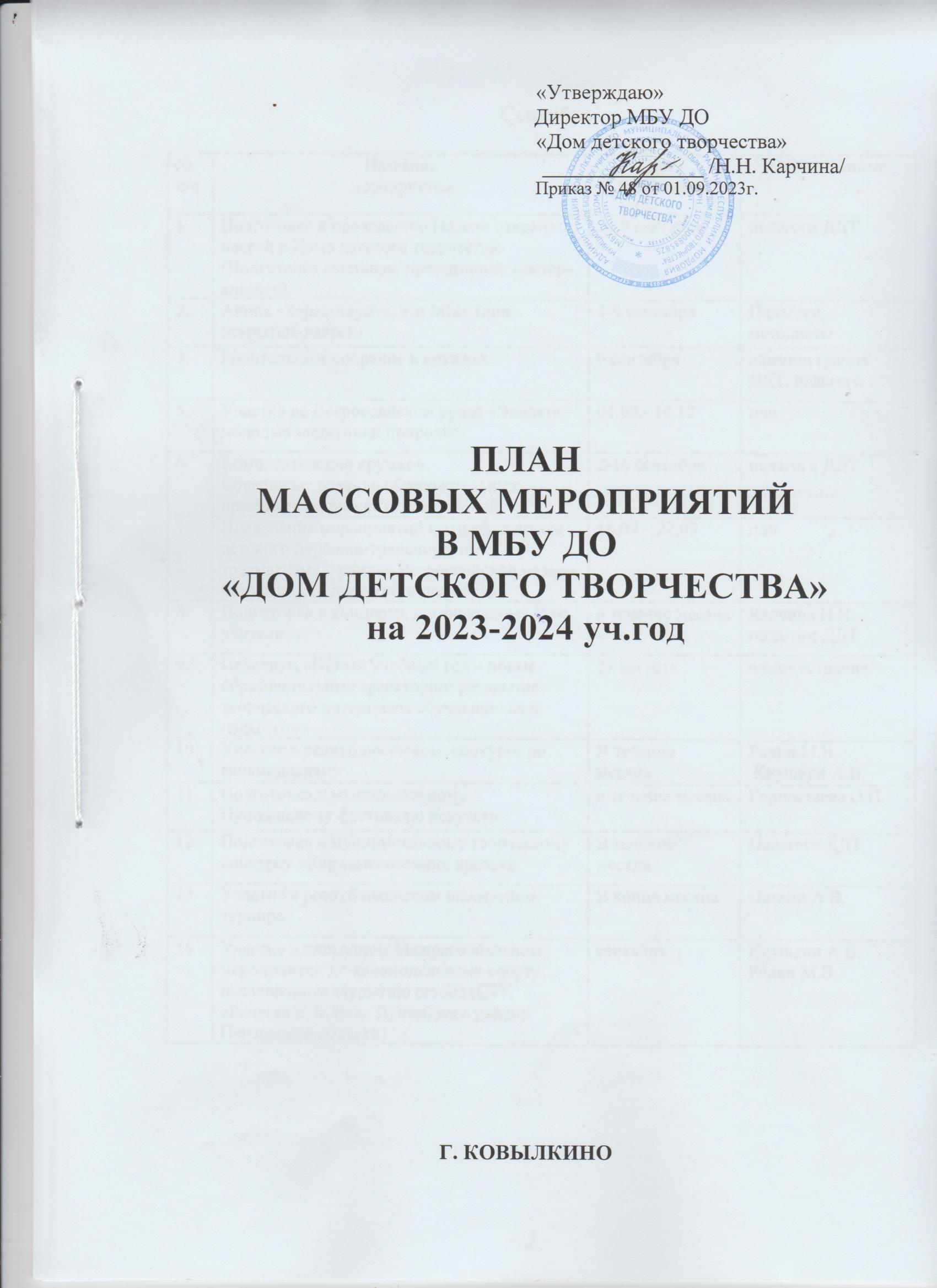         Сентябрь ОктябрьНоябрьДекабрьЯнварьФевральМартАпрельМайЛетний период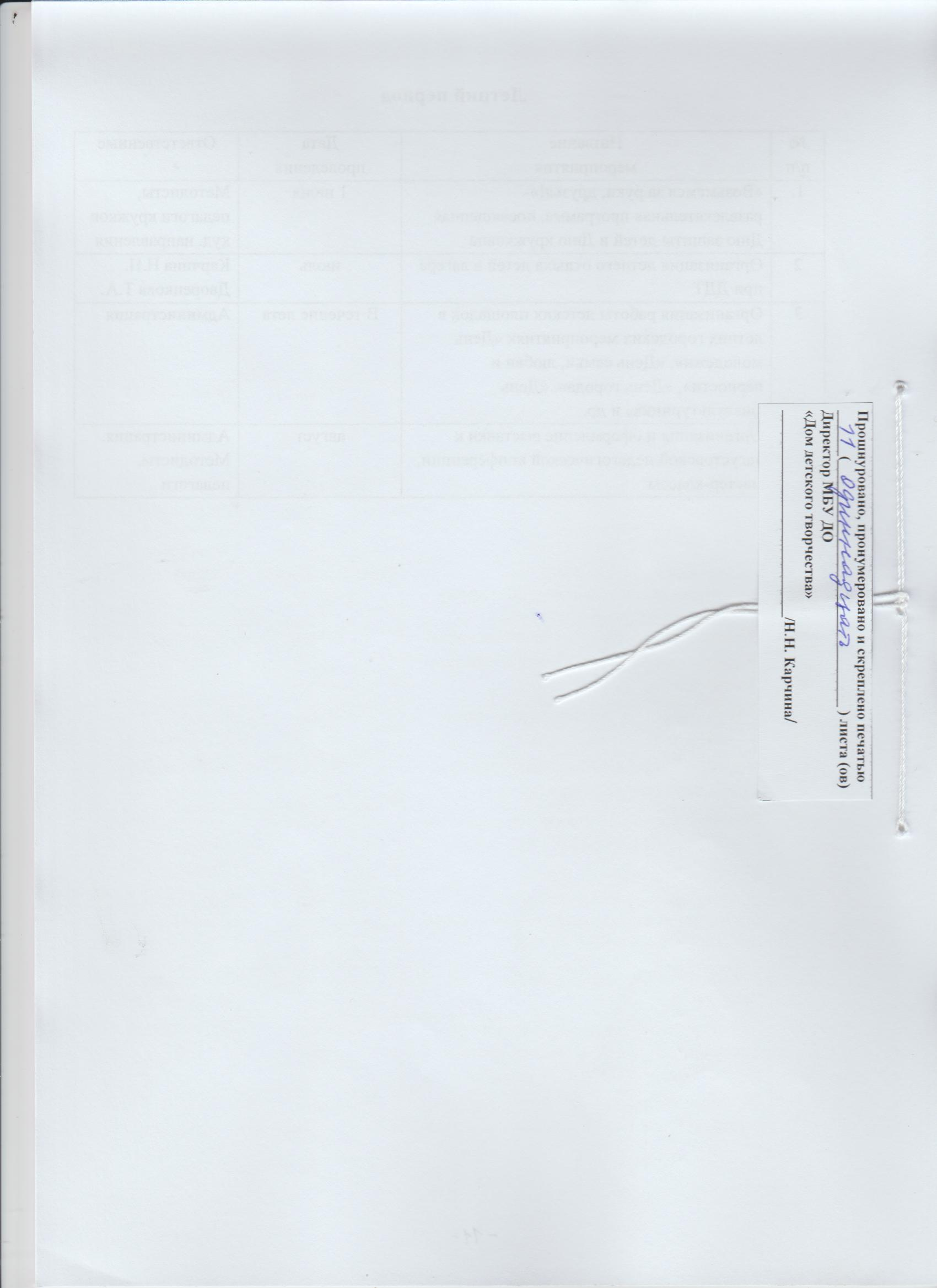 № п/пНазвание мероприятияДата проведенияОтветственные1.Подготовка к проведению Недели открытых дверей в Доме детского творчества. (Подготовка выставок, презентаций, мастер-классов).до 9 сентябряпедагоги ДДТ2.Акция «Здравствуйте, это МЫ» (дни открытых дверей)4-9 сентябряПедагоги, методисты3.Родительское собрание в кружках9 сентябряадминистрация ДДТ, педагоги5.Участие во Всероссийском уроке «Эколята – молодые защитники природы»04.09.- 14.10пдо6.Комплектование кружков. Совершенствование образовательных программ творческих объединений2-16 сентябряпедагоги ДДТ7.Проведение мероприятий по профилактике детского дорожно-транспортного травматизма в рамках Всероссийской недели безопасности дорожного движения18.09 – 22.09пдо8. Подготовка к концерту, посвященному Дню учителяв течение месяцаКарчина Н.Н,педагоги ДДТ9.Педсовет. «Новый учебный год – новые образовательные траектории: раскрытие творческого потенциала обучающихся и педагогов»31 августа администрация10.Участие в республиканском  конкурсе по авиамоделизмуВ течение месяцаРадин М.В. Киушкин А.В.11Подготовка к муниципальному Пушкинскому фестивалю искусствв течение месяцаГорностаева О.П.12Подготовка к муниципальному творческому конкурсу «Карнавал осенних красок»В течение месяцаПедагоги ДДТ13Участие в республиканском шахматном турниреВ конце месяцаПяткин А.В.14Участие в ежегодном Межрегиональном мероприятии по авиамодельному спорту, посвященном закрытию сезона (СТК «Радуга» с. Б. Вьяс Лунинского района Пензенской области)сентябрьКиушкин А.В.Радин М.В.№ п/пНазваниемероприятияДатапроведенияОтветственные1.Месячник помощи пожилым людям1. Изготовление игрушек сувениров, для вручения ветеранам в рамках акции «Добро из детских рук»В течение месяцапедагоги ДДТ1.2. Вручение подарочных продуктовых наборов ветеранам педагогического труда  ДДТ14 октябряАдминистрация, педагоги1.3.Благотворительная праздничная концертная программа в Доме-интернате для престарелых.   В течение месяца19 октябряЮдин В.В.Чудайкина В.Г.Горностаева О.П.Гришаева Н.И.Хроменкова Т.Ф.1.3.Благотворительная праздничная концертная программа в Доме-интернате для престарелых.   В течение месяца19 октябряМетодисты и педагоги ДДТ1.5.Беседы и классные часы в кружках «Разговор о важном» - в течение месяца; В течение месяца19 октябряМетодисты и педагоги ДДТ2.Организация и проведение муниципального праздничного мероприятия, посвященного Дню учителя.5 октябряКарчина Н.Н.Юдин В.В.Тезиков Д.В.Чудайкина В.Г.Гришаева Н.И.Хроменкова Т.Ф.3.Межшкольный турнир по шахматам «Белая ладья»В течение месяцаПяткин А.В.4Муниципальный конкурс творческих работ «Карнавал осенних красок»11 октябряметодисты, педагоги 5Подготовка и участие в Фестивале народного творчества «Шумбрат, Мордовия!»Октябрь Педагоги ДДТ6Участие в муниципальном творческом конкурсе школьников «С Днем учителя!»4 октябряпдо7.Республиканские соревнования по техническим видам спорта (авиамоделизм)октябрь Радин М.В., Киушкин А.В.8Праздничное мероприятие в «Малышке» «Здравствуй, Осень золотая»27 октябряНиколаева Т.П,Дворецкова Т.А.Питько Н.А. Чудайкина В.Г9Участие в Есенинских чтениях24 октябряИванова Н.И.Горностаева О.П.10Организация и проведение  муниципального этапа республиканского конкурса детских творческих работ на знание государственной символики Российской Федерации и символики Республики Мордовия среди обучающихся образовательных учреждений12 октябряМетодисты, педагоги ДДТ11Участие в муниципальном конкурсе творческих работ, посвященных 105-й годовщине со дня рождения Героя Советского Союза Котова А.Г.19 октябряПедагоги ДДТ12Подготовка проектов к участию в республиканском конкурсе по техническому творчеству на приз Главы РМ В течение месяцаЖарков С.В.13Мастер-класс на базе модульной библиотеки «Саморазвитие» (по графику, в рамках сетевого взаимодействия)В течение месяцаПедагоги ДДТ14Организация и проведение муниципального этапа  республиканского конкурса  поделок из вторичного сырья (твердых бытовых отходов), посвященного Всемирному дню вторичной переработки (отправка работ победителей муниципального этапа конкурса)23 октябряМетодисты, пдо№ п/пНазваниемероприятияДатапроведенияОтветственные1Творческие каникулы26 октября –5 ноябряАдминистрация, методисты, пдо2Участие в городском концерте, посвященном Дню народного единства.4 ноябряЮдин В.В.Чудайкина В.Г.Хроменкова Т.Ф.3Участие в муниципальном конкурсе творческих работ, посвященных памяти И.А. Арапова21 ноябряМетодисты, пдо4Участие во Всероссийском этнографическом диктантеноябрьАдминистрация. Методисты, пдо5Организация и проведение муниципального конкурса творческих работ «Пусть всегда будет мама!»24 ноябряМетодисты6Цикл бесед по кружкам «Мы - за здоровый образ в жизни», посвященный Всемирному Дню отказа от курения.В течение месяцапедагоги ДДТ7Организация и проведение муниципального праздничного мероприятия, посвященного Дню матери «Любовью материнской мир прекрасен» 28 ноябряпедагоги ДДТметодисты8Участие в республиканском конкурсе научно-технического творчества обучающихся образовательных организаций Республики Мордовия на приз Главы Республики Мордовия (отправка работ)До 1 ноябряМетодисты, Жарков С.В.9Выставка творческих работ, посвящённая Дню матери.25-29 ноябряметодисты 10Муниципальный конкурс детского рисунка и поделки для детей с ограниченными возможностями здоровья «Разноцветные ладошки» 24.ноября по 30 ноябряМетодисты, пдо11Подготовка и участие в республиканском конкурсе «Искусство слова»В течение месяцаГорностаева О.П. Иванова Н.В.Акамеева О.Н.12Подготовка к региональному этапу Международного конкурса «В свете ёлочных огней»В течение месяцаПедагоги ДДТ13Мастер-класс на базе модульной библиотеки «Саморазвитие» (по графику, в рамках сетевого взаимодействия)В течение месяцаПедагоги ДДТ№ п/пНазваниемероприятияДатапроведенияОтветственные1.Участие во Всероссийской декаде инвалидов, посвященной Международному дню инвалидов. Изготовление игрушек - сувениров, для вручения детям с ОВЗ в рамках благотворительной акции «Игрушка к празднику»Муниципальный конкурс творческих работ для детей с ограниченными возможностями здоровья «Разноцветные ладошки»Видео-лекция «Урок доброты»Чествование победителей муниципального конкурса «Разноцветные ладошки» 2-10 декабряАдминистрация педагоги ДДТ2.Участие в VI научно-практической конференции школьников «Моя малая родина»12 декабряМетодисты, пдо3.Муниципальный конкурс творчества «Новогоднее чудо»  12 декабряМетодисты, пдо4.Участие в муниципальном этапе Всероссийского конкурса «Одаренные дети»декабрьпедагоги5.Подготовка к участию в Республиканском конкурсе новогодней  игрушки «Креативная елка»до 20 декабряПедагоги ДДТ6.Участие в республиканском конкурсе эстрадной песни «Серебряная музыка»декабрьХроменкова Т.Ф.Чудайкина В.Г7.Проведение праздника «Новогодние приключения у ёлки в «Малышке»21-22 декабряНиколаева Т.П.Дворецкова Т.А.Питько Н.А. Чудайкина В.Г.8.«В царстве славного Мороза» - новогодние праздничные мероприятия:-социальная елка для детей-инвалидов22 декабря пдо10.«Новогодняя сказка» - театрализованное представление для кружковцев26 декабряМетодистыПедагоги ДДТ12.Педсовет «Конкурсная деятельность как одна из форм развития творческого потенциала обучающихся»28 декабряадминистрация13.«Творческие каникулы», проведение мероприятий.с 28 декабря   по 08 январяМетодистыПедагоги ДДТ14. Мастер-класс на базе модульной библиотеки «Саморазвитие» (по графику, в рамках сетевого взаимодействия)В течение месяцаПедагоги ДДТ№ п/пНазваниемероприятияДатапроведенияОтветственные1.Творческие каникулы С 28 декабря  по 8 январяметодисты2.Подготовка к муниципальному конкурсу «Живи, народная душа!»январьпдо3.Участие в республиканском этапе Международного детского конкурса «Школьный патент — шаг в будущее!» январьЖарков С.В.4.Отправка заявки и подготовка  к республиканскому  конкурсу  «Живи, народная душа»В течение месяцаЧудайкина В.Г, методисты5.Подготовка к республиканскому конкурсу «Живая история»январьпдо6.Подготовка к участию в республиканском  конкурсе «Солдатскому мужеству верность храня»В течение месяцапдо 7.Мастер-класс на базе модульной библиотеки «Саморазвитие» (по графику, в рамках сетевого взаимодействия)В течение месяцаПедагоги ДДТ№ п/пНазваниемероприятияДатапроведенияОтветственные1.Муниципальный конкурс защиты плакатов «Дети против терроризма». 9 февраляМетодисты, пдо 2.Участие в республиканском конкурсе «Живая история»7 февраляПдо, методисты3.Выставка декоративно-прикладного творчества «Защитникам Родины»19 февраляПедагоги ДДТ4.Участие в торжественном концерте, посвященном Дню защитника Отечества «Песня в солдатской шинели»февральТезиков Д.В.Юдин В.В.Чудайкина В.Г.Гришаева Н.И.Хроменкова Т.Ф.5.Участие в республиканском  конкурсе  «Солдатскому мужеству верность храня»10 февраля-14 февраляПедагоги ДДТ7.Подготовка к муниципальному этапу республиканского конкурса моделей одежды «Флора - дизайн»февраль Методисты, педагоги8.Участие в     республиканском  конкурсе творчества   «Наследие»февраль Педагоги ДДТ9Участие в Дне здоровья «Лыжня России»В течение месяцаАдминистрация 10Участие в  республиканской научно-практической конференции «Культура Мордовии: прошлое, настоящее, будущее»9 февраляпдо№ п/пНазвание мероприятияДата проведенияОтветственные 1.«Венок из песен и стихов о маме»Праздничная программа, посвященная 8 Марта (кружок «Школа раннего развития «Малышок»).7 мартаНиколаева Т.П.ДворецковаТ.А. Чудайкина В.Г.Питько Н.А.2.Участие в концертной праздничной программе «Для милых дам» (в ДК)мартПедагоги ДДТ3.Организация и проведение муниципального конкурса моделей из природного материала«Флора-дизайн». Участие в конкурсе.1 мартаМетодисты, пдо4.Участие в муниципальном фестивале-конкурсе детского творчества «Пластилиновая ворона»мартЧудайкина В.Г. Юдин В.В. Тезиков Д.В. Горностаева О.П.Гришаева Н.И.Хроменкова Т.Ф.6Участие в республиканском конкурсе техни-ческого творчества «Творчество юных – современной России»15 мартаЖарков С.В.7Мастер-класс на базе модульной библиотеки «Саморазвитие» (по графику, в рамках сетевого взаимодействия)В течение месяцаПедагоги ДДТ8Организация и проведение муниципального этапа Всероссийского конкурсаприкладного творчества «Фантастика». Участие в конкурсе.7 мартаМетодисты, пдо9Организация и проведение муниципального этапа республиканского конкурса «Защитим лес». Участие в конкурсе.4 мартаМетодисты, пдо10.Организация и проведение муниципального этапа республиканского конкурса «Экология. Дети. Творчество». Участие в конкурсе.20 мартаМетодисты, пдо11Подготовка работ к участию в республиканском этапе регионального конкурса детских рисунков «Нам жизнь дана на добрые дела»мартПедагоги ДДТ12.Творческие каникулы25 марта- 02 апреляАдминистрация, методисты, педагоги 13.Педагогический совет на тему «Реализация воспитательного компонента в дополнительном образовании»24.03.Администрация № п/пНазвание мероприятияДата проведенияОтветственные 1.Муниципальный конкурс патриотического стихотворения «Алая гвоздика»22 апреляМетодисты, пдо2.Участие в муниципальном этапе республиканских соревнований по шахматам на призы клуба «Белая ладья»апрельПяткин А.В.3.Муниципальный конкурс литературно-творческих работ, посвященный годовщине Победы в Великой Отечественной войне 1941-1945 гг. «Память в сердце, гордость в поколениях»18 апреляМетодисты, пдо4.Муниципальный конкурс творческих работ, посвящённый Дню космонавтики, «Со звездами таинственная связь»8 апреляМетодисты 5.Муниципальный конкурс патриотической песни «Я люблю тебя, Россия!»23 апреляМетодисты, пдо6.Мастер-класс на базе модульной библиотеки «Саморазвитие» (по графику, в рамках сетевого взаимодействия)В течение месяцаПедагоги ДДТ7Участие в республиканском этапе Всероссийского детского фестиваля народной культуры «Наследники традиций»1 апреляПдо, методисты8Участие в республиканском творческом конкурсе «Космические дали»15 апреляМетодисты, пдо9Участие в  республиканском конкурсе детско-юношеского творчества по пожарной безопасности «Неопалимая купина»25 апреляМетодисты, пдо№ п/пНазвание мероприятияДата проведенияОтветственные 1.Участие в муниципальном творческом фестивале «Салют, Победа!»3 маяМетодисты,  пдо2.Участие в митинге-реквиеме «Дорога Памяти», посвященном памяти воинов, умерших от ран в эвакогоспитале г. Ковылкино в период Великой Отечественной войны7 маяАдминистрация, педагоги ДДТ3.Благоустройство и озеленение участка Дома детского творчества.майпедагоги ДДТ4.Цикл бесед по кружкам «Рубежи славы», посвящённый  Дню Победы.6-7 маяпедагоги ДДТ5Встреча с ветеранами ВОВ«Гордимся славою героев»6 маяметодисты6Изготовление гирлянды памяти3 маяАдминистрация, техперсонал7.Участие в шествии и возложении гирлянды к памятнику воинам.8 маяпедагоги ДДТ8.Участие в праздничном концерте, посвященном Дню Победы.9 маяЮдин В.В.Чудайкина В.ГТезиков Д.В.9Участие в массовом праздничном представлении, посвященном Дню Победы.9 маяПедагоги ДДТ10Участие во Всероссийской акции «Окна Победы»до 09.05Педагоги ДДТ11День семьи. Развлекательное мероприятие «Мама, папа, я - спортивная семья»15 маяПедагоги 12Участие в республиканском детском конкурсе творческих работ «Святыни земли Мордовской»майМетодисты, пдо. 13Операция «Я поведу тебя в музей». Знакомство с музеями и историческими местами города, посвященное международному Дню музеев.17 маяпедагоги ДДТ14«До свиданья, «Малышок» (выпускной). 23 маяНиколаева Т.П.Дворецкова Т.АПитько Н.А..Чудайкина В.Г15Мастер-класс на базе модульной библиотеки «Саморазвитие» (по графику, в рамках сетевого взаимодействия)В течение месяцаПедагоги ДДТ16.«Русский мир», мероприятие посвященное Дню славянской письменности и культуры (участие)22 маяпдо17Участие во Всероссийских соревнованиях (с. Польцо). 24 маяЮдин В.В.(озвучка)18Международный день борьбы с курением. Беседа «Мы против курения».24 маяПедагоги ДДТ19Подготовка к праздничному  мероприятию «День кружковца» в рамках Дня защиты детеймайАдминистрация,методистыПедагоги ДДТ20Участие в республиканских открытых соревнованиях по авиамоделизму  в классе схематичных моделей планеров13 маяКиушкин А.В.Радин М.В.21Участие муниципальном конкурсе «Рисуем Победу»            3 маяМетодисты. Педагоги ДДТ22Педагогический совет «Эффективность деятельности МБУ ДО «Дом детского творчества» в 2023 – 2024 учебном году».29 маяКарчина Н.Н.№ п/пНазваниемероприятияДатапроведенияОтветственные1.«Возьмемся за руки, друзья!»- развлекательная программа, посвященная Дню защиты детей и Дню кружковца1 июняМетодисты, педагоги кружков худ. направления2Организация летнего отдыха детей в лагере при ДДТ июльКарчина Н.Н.Дворецкова Т.А.3Организация работы детских площадок в летних городских мероприятиях «День молодежи», «День семьи, любви и верности», «День города», «День физкультурника» и др.В течение летаАдминистрация 4.Организация и оформление выставки к августовской педагогической конференции, мастер-классыавгустАдминистрация.Методисты, педагоги